附件1第二十届世界华人学生作文大赛国 内 征 文 启 事由中国侨联、全国台联、人民日报海外版、《快乐作文》 杂志等共同主办的“第二十届世界华人学生作文大赛”，于 2019年3月31日开始征稿。有关事宜说明如下： 大赛宗旨 弘扬中华文化，以文会友，加强海内外华人学生在学习、 生活方面的交流与沟通，提高文学素养。 参赛范围 中国大陆地区：高中在校学生。 大赛主题 本次大赛为非命题作文，不限定题材、体裁，题目自拟， 可参考以下两个主题。 中国变化。2019 年是新中国成立 70 周年，在这 70 年 里，中国发生了日新月异的变化。中国已经进入了新时代， 在中国共产党的领导下，在实现“中华民族伟大复兴的中国 梦”的感召下，全国人民迸发出极大的热情和力量。你可以 从身边的发现入手，通过搜集资料、采访老人、参观博物馆 等方式，写出你眼里的中国变化。 家乡味道。习近平总书记说，要记得住乡愁。家乡是 每个人的出发地，也是灵魂牵挂一生的地方。不管离家多远， 家乡的美丽和记忆中的点点滴滴，都会萦绕在脑际。爱国应 该从爱家乡开始，爱家乡就是爱我们美丽的祖国。写一写你 品出的家乡味道、风土人情、家国之思。   四、大赛赛程 大赛分为初赛—复赛—特等奖评选—获奖结果公布— 颁奖盛典四个环节，详细过程如下： 初赛阶段：2019年3月—2019年5月20日。团体参 赛：由学校或组织单位将初审稿件附评审意见提交大赛组委会。个人参赛：个人提交稿件后，由大赛评委会初审。 复赛阶段：2019 年5月20 日—6月15日。评委会组织专家委员会对初审通过的所有稿件评出一二三等奖和特等奖备选稿件。 特等奖评选：特等奖稿件由专家委员会结合备选稿件 的网络投票情况（大赛微信公众号展示作品并投票）来决定。 获奖结果公布。所有奖项成绩查询、电子证书下载时 间为6月30日后。 颁奖盛典：7月或8月。  五、参赛方式 团体和个人参赛均通过大赛报名系统报名参赛。请 参赛单位关注大赛微信公众号“世界华人学生作文大赛”， 获取参赛报名资格以及相关信息。 团体投稿以省（自治区、直辖市）、市、县（区）或 学校为单位（台联系统以省、自治区、直辖市为单位）组织 初选，提出评选意见。由学校直接选送的，初选稿件每校不 超过参赛学生比例的 10%；由区、县选送的，要监督各学校 的参赛比例不超过 10%。初选单位务必填写“推荐名单”“组 织参赛情况总结”。 凡已公开发表的文章不得参赛。来稿一律不退，请自 留底稿。 六、投稿细则    1.参赛作文一律使用“大赛专用稿纸”。参赛者须在作文 标题下注明本人姓名、年龄及省（自治区、直辖市）、市县 （区）、学校、班级、指导教师以及详细通信地址和家庭电 话 、 电 子 信 箱 ；“ 大 赛 专 用 稿 纸 ” 可 通 过 大 赛 官 网 www.zuowendasai.com 免费下载。    2.参赛作文要体现积极健康的审美情趣，展现当代学生 昂扬向上的精神风貌。800 字以上，3000 字以下，诗歌每首 20 行以上。    3.参赛作文不得抄袭，如发现抄袭文章，将取消参赛资 格。如在评奖后发现，将取消荣誉证书，并向作者所在学校 通报。 七、评奖办法 大赛评委会将对各级学校、区、县教育局选送上来的 稿件，组织聘请专家进行复评、终评，评选出一、二、三等 4 奖及特等奖入围稿件。 特等奖评选分大众网络投票和专家评委投票两种方式。 特等奖入围稿件将全部展示在微信公众号“世界华人学生作 文大赛”。大众评选结果以作品的网络投票数为准，网络投 票时间另行通知。作品网络投票数对应分值占作品总成绩的 40%；专家评委对参赛作品做专业评审，专家评审对应分值 占作品总成绩的 60％。大赛评委会最终结合大众网络评审和 专家评审的综合分值，评出 20 篇特等奖。其余稿件自动转 为一等奖。 奖励办法     本届大赛设特等奖、一等奖、二等奖、三等奖，并设组 织奖（奖励组织参赛单位）及先进组织个人。 对所有获奖学生及指导教师均颁发荣誉证书；原文未 注明指导教师的，不再给教师补发证书。一名教师指导多名 学生获奖的，取学生获奖的最高奖次颁发一张辅导证书。组织教师奖:根据组织参赛情况，评出优秀（模范） 组织教师奖，颁发证书。对初赛阶段优秀组织单位个人颁发 “初赛阶段特约评委”荣誉证书。 对参赛积极组织情况优秀的学校颁发“大赛组织示范 校”荣誉奖。 对特等奖获奖者颁发奖牌和证书。 奖项查询与打印：7 月后，可通过“世界华人学生作 文大赛”微信公众号查询获奖信息并自行打印电子证书。 部分获奖作文将在大赛组委会会刊《快乐作文》杂志 或其专刊、其他主办单位媒体上择优发表。     7.邀请部分获奖代表以及获得组织奖的部分单位代表 参加大赛主办单位举办的颁奖会及相关学术研讨、研学夏令 营等活动。 九、投稿地址 纸质稿件邮寄至：中国河北省石家庄市天苑路 1 号大赛 组委会 收件人： 杨丽媛 李国欣 邮编：050071 请在信封右上角和来稿上注明“作文大赛稿”字样。 联系电话：0311-87751398 十、大赛性质及要求 公益性。大赛不收取任何费用，任何组织和个人不得 收取或变相收取任何费用。 公平性。大赛评委会会公平、公正地评选出每一篇获 奖作品。 本届大赛将在世界华人学生作文大赛官方网站及官 方微信实时公布大赛进程，请扫以下二维码关注“世界华人 学生作文大赛”官方微信及时予以关注。 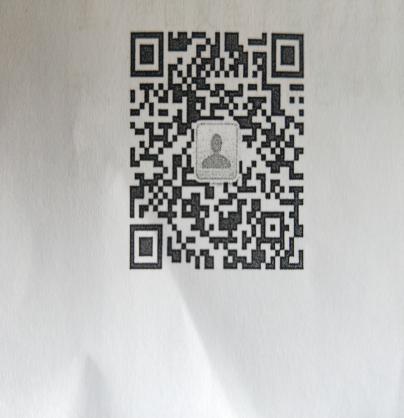    4.未按要求使用“参赛专用稿纸”，集体组织参赛未填 写“推荐名单”“大赛总结表”的稿件，一律不予参评。 5.大赛所有事项的最终解释权归大赛组委会所有。 十一、需下载文件 大赛专用稿纸 推荐名单 大赛总结表 以上文件可在 www.zuowendasai.com“资料下载”版块 下载。                     世界华人学生作文大赛组委会                           2019 年 3 月 31 日